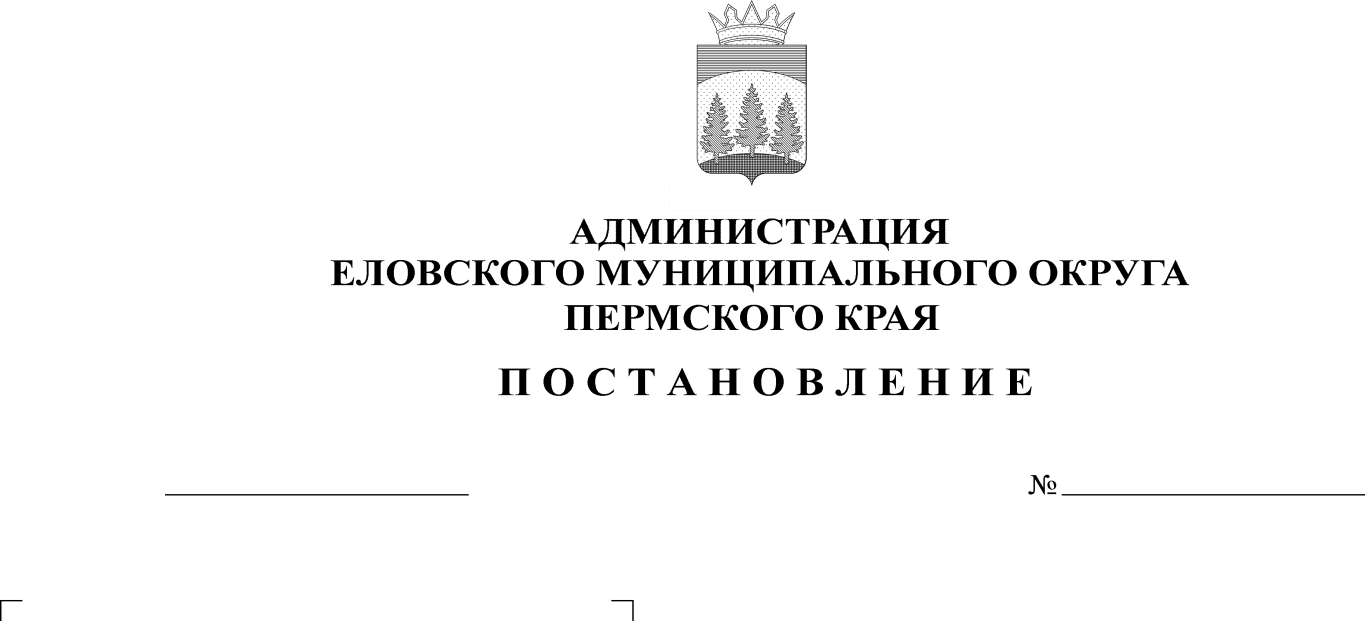 В целях актуализации нормативных правовых актов Администрации Еловского муниципального округа Пермского краяАдминистрация Еловского муниципального округа Пермского края ПОСТАНОВЛЯЕТ:Внести в Административный регламент предоставления муниципальной услуги «Установление сервитута (публичного сервитута) в отношении земельного участка, находящегося в государственной или муниципальной собственности», утвержденный постановлением Администрации Еловского муниципального округа Пермского края от 05 марта 2022 г. № 104-п, следующие изменения:пункт 2.9 раздела II дополнить подпунктом 2.9.13 следующего содержания:«2.9.13. Срок для отказа в предоставлении муниципальной услуги составляет 3 рабочих дня со дня регистрации заявления.».2. Настоящее постановление обнародовать на официальном сайте газеты «Искра Прикамья» и официальном сайте Еловского муниципального округа Пермского края.3. Постановление вступает в силу со дня его официального обнародования.И.о. главы администрации Еловскогомуниципального округа Пермского края                                               Е.В. Кустов